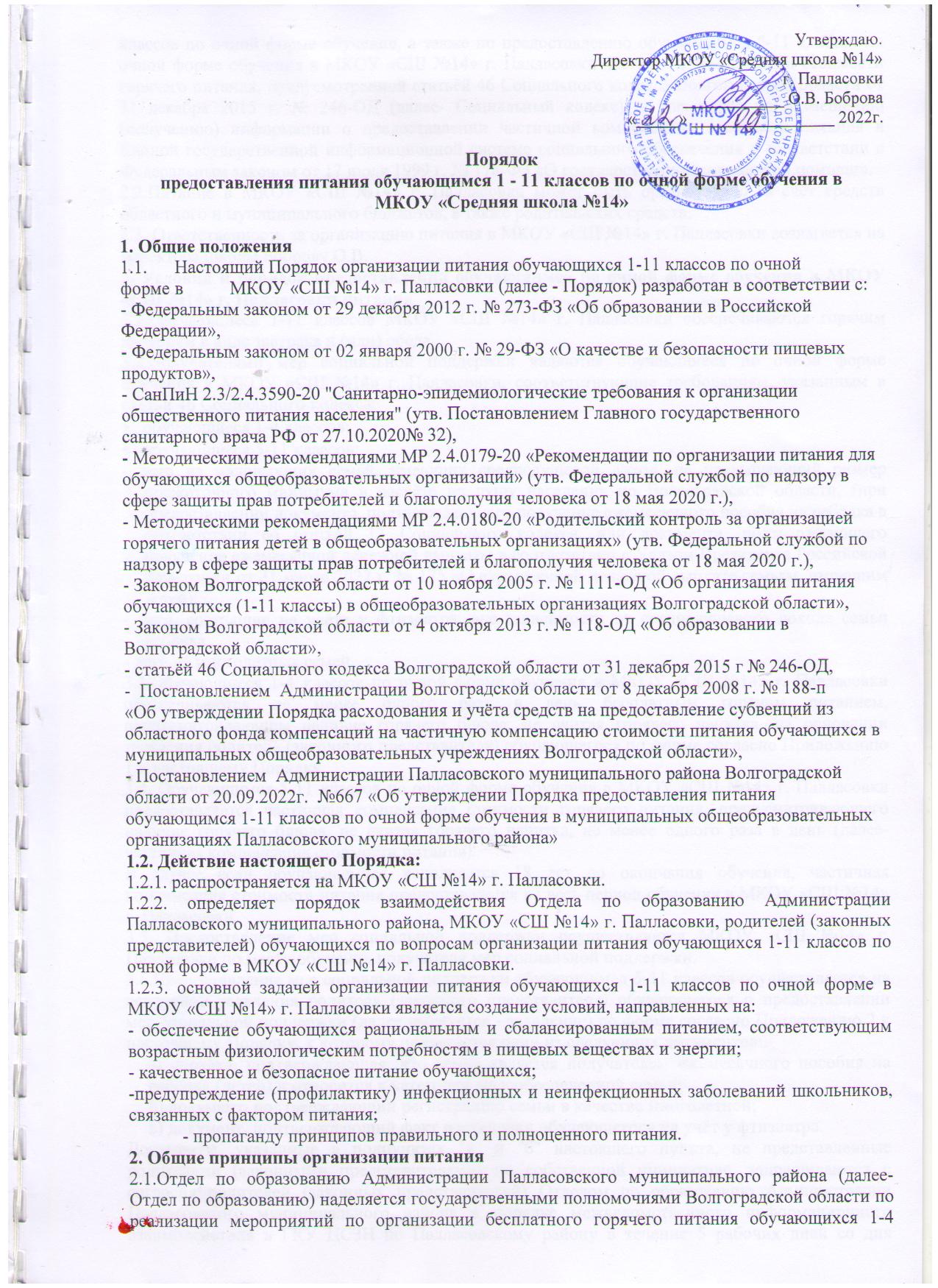 Утверждаю. Директор МКОУ «Средняя школа №14»г. Палласовки____________ О.В. Боброва«_____» _________________ 2022г.Порядокпредоставления питания обучающимся 1 - 11классов по очной форме обучения в МКОУ «Средняя школа №14»1. Общие положения1.1.	Настоящий Порядок организации питания обучающихся 1-11 классов по очнойформе	в	МКОУ «СШ №14» г. Палласовки (далее - Порядок) разработан в соответствии с:- Федеральным законом от 29 декабря 2012 г. № 273-ФЗ «Об образовании в РоссийскойФедерации»,- Федеральным законом от 02 января 2000 г. № 29-ФЗ «О качестве и безопасности пищевых продуктов»,- СанПиН 2.3/2.4.3590-20 "Санитарно-эпидемиологические требования к организации общественного питания населения" (утв. ПостановлениемГлавного государственного санитарного врача РФ от 27.10.2020№ 32),- Методическими рекомендациями МР 2.4.0179-20 «Рекомендации по организации питания для обучающихся общеобразовательных организаций» (утв. Федеральной службой по надзору в сфере защиты прав потребителей и благополучия человека от 18 мая 2020 г.),- Методическими рекомендациями МР 2.4.0180-20 «Родительский контроль за организацией горячего питания детей в общеобразовательных организациях» (утв. Федеральной службой по надзору в сфере защиты прав потребителей и благополучия человека от 18 мая 2020 г.),- Законом Boлгоградской области от 10 ноября 2005 г. № 1111-OД «Об организации питания обучающихся (1-11 классы) в общеобразовательных организациях Волгоградской области»,- Законом Волгоградской области от 4 октября 2013 г. № 118-ОД «Об образовании в Волгоградской области»,- статьёй 46 Социального кодекса Волгоградской области от 31 декабря 2015 г № 246-ОД,-  Постановлением  Администрации Волгоградской области от 8 декабря 2008 г. № 188-п«Об утверждении Порядка расходования и учёта средств на предоставление субвенций из областного фонда компенсаций на частичную компенсацию стоимости питания обучающихся в муниципальных общеобразовательных учреждениях Волгоградской области»,- Постановлением  Администрации Палласовского муниципального района Волгоградской области от20.09.2022г.  №667«Об утверждении Порядка предоставления питания обучающимся 1-11 классов по очной форме обучения в муниципальных общеобразовательных организацияхПалласовского муниципального района»1.2. Действие настоящего Порядка:1.2.1. распространяется на МКОУ «СШ №14» г. Палласовки.1.2.2. определяет порядок взаимодействия Отдела по образованию Администрации Палласовского муниципального района, МКОУ «СШ №14» г. Палласовки, родителей (законных представителей) обучающихся по вопросам организации питания обучающихся 1-11 классов по очной форме в МКОУ «СШ №14» г. Палласовки.1.2.3. основной задачей организации питания обучающихся 1-11 классов по очной форме в МКОУ «СШ №14» г. Палласовки является создание условий, направленных на:- обеспечение обучающихся рациональным и сбалансированным питанием, соответствующим возрастным физиологическим потребностям в пищевых веществах и энергии;- качественное и безопасное питание обучающихся;-предупреждение (профилактику) инфекционных и неинфекционных заболеваний школьников, связанных с фактором питания;- пропаганду принципов правильного и полноценного питания.2. Общие принципы организации питания2.1.Отдел по образованию Администрации Палласовского муниципального района (далее- Отдел по образованию) наделяется государственными полномочиями Волгоградской области по реализации мероприятий по организации бесплатного горячего питания обучающихся 1-4 классов по очной форме обучения, а также по предоставлению обучающимся 5-11 классов по очной форме обучения в МКОУ «СШ №14» г. Палласовки частичной компенсации стоимости горячего питания, предусмотренной статьёй 46 Социального кодекса Волгоградской области от 31 декабря 2015 г. № 246-ОД (далее- Социальный кодекс), в том числе по размещению (получению) информации о предоставлении частичной компенсации стоимости питания в Единой государственной информационной системе социального обеспечения в соответствии с Федеральным законом от 17 июля 1999 г. № 178-ФЗ «О государственной социальной помощи».2.2.Питание в МКОУ «СШ №14» г. Палласовки может быть организовано за счёт средств областного и муниципального бюджетов, а также родительских средств.2.3. Ответственность за организацию питания в МКОУ «СШ №14» г. Палласовки возлагается на директора школы Боброву О.В.3. Условия и порядок предоставления обучающимся по очной форме обучения в МКОУ «СШ №14» г. Палласовки питания 3.1.Обучающиеся 1-11 классов МКОУ «СШ №14» г. Палласовки обеспечиваются горячим питанием в виде завтрака и (или) обеда. 3.2.Получателями мер социальной поддержки являются обучающиеся по очной форме обучения в МКОУ «СШ №14» г. Палласовки, соответствующие требованиям, указанным в статьи 46 Социального кодекса:обучающиеся 1-4 классов;обучающиеся 5-11 классов:- дети из малоимущих семей, имеющих среднедушевой доход, не превышающий размер прожиточного минимума в расчёте на душу населения по Волгоградской области, (при предоставлении документа, подтверждающего получение ежемесячного пособия на ребёнка в соответствии со статьёй 13 Социального кодекса, или документа, подтверждающего получение ежемесячной денежной выплаты в соответствии с Указом Президента Российской Федерации от 31 марта 2022 г. № 175 «О ежемесячной денежной выплате семьям, имеющим детей);- дети, состоящие на учёте у фтизиатра, вне зависимости от среднедушевого дохода семьи ребёнка;- дети из многодетных семей.3.3.Обучающиеся 1-4 классов по очной форме обучения в МКОУ «СШ №14» г. Палласовки обеспечиваются не менее одного раза в день бесплатным горячим питанием, предусматривающим наличие горячего блюда, не считая горячего напитка, на основании заявления родителя (законного представителя) обучающегося по форме согласно Приложению 1 к настоящему Порядку.3.4. Обучающимся 5-11 классов по очной форме обучения в МКОУ «СШ №14» г. Палласовки предоставляется частичная компенсация стоимости горячего питания, предусматривающего наличие горячего блюда, не считая горячего напитка, не менее одного раза в день (далее- частичная компенсация стоимости питания).В случае если обучающемуся исполняется 18 лет до окончания обучения, частичная компенсация стоимости питания предоставляется на весь период обучения в МКОУ «СШ №14» г. Палласовки.3.5. Предоставление мер социальной поддержки осуществляется МКОУ «СШ №14» г. Палласовки по месту обучения получателя мер социальной поддержки.3.6.Предоставление мер социальной поддержки обучающимся 5-11 классов осуществляется на основании заявления родителя (законного представителя) обучающегося о предоставлении мер социальной поддержки (далее именуется - заявление) по форме согласно Приложению 2 к настоящему Порядку, к которому прилагается один из следующих документов:а) справка, подтверждающая, что семья является получателем ежемесячного пособия на ребенка (детей) и относится к категории малообеспеченной семьи;б) документ, подтверждающий регистрацию семьи в качестве многодетной;в) документ, подтверждающий факт постановки обучающегося на учёт у фтизиатра.Документы, указанные в подпунктах "а" и "б" настоящего пункта, не представленные родителями (законными представителями) по собственной инициативе, запрашиваются с согласия родителей (законных представителей) Отделом по образованию Администрации Палласовского муниципального района в порядке межведомственного информационного взаимодействия в ГКУ ЦСЗН по Палласовскому району в течение 5 рабочих дней со дня обращения родителя (законного представителя) обучающегося МКОУ «СШ №14» г. Палласовки.3.7.Родитель (законный представитель) обучающегося несёт ответственность за достоверность и полноту представляемых сведений, являющихся основанием для назначения мер социальной поддержки.3.8.Документы, указанные в пункте 3.6. настоящего Порядка, представляются в МКОУ «СШ №14» г. Палласовки по месту учёбы получателя мер социальной поддержки и регистрируются в день их предоставления.3.9. МКОУ «СШ№14» г. Палласовки рассматривает представленные родителем (законным представителем) и полученные в порядке информационного межведомственного взаимодействия документы, принимает решение о назначении (об отказе в назначении) мер социальной поддержки в течение 5 рабочих дней со дня регистрации МКОУ «СШ №14» г. Палласовки заявления и документов, указанных в пункте 3.6 настоящего Порядка.3.10. Решение о предоставлении (об отказе представления) мер социальной поддержки оформляется локальным актом МКОУ «СШ №14» г. Палласовки. Решение доводится до сведения родителя (законного представителя) в течение 5 рабочих дней со дня принятия соответствующего решения.3.11.Основаниями для отказа в предоставлении мер социальной поддержки являются:а) несоответствие обучающегося требованиям, указанным в п. 3.2 настоящего Порядка;б) отсутствие сведений, полученных в порядке межведомственного информационного взаимодействия, являющихся основанием для назначения мер социальной поддержки;в) наличие недостоверных сведений в документах, предусмотренных п.3.6 настоящего Порядка, представленных по собственной инициативе родителями (законными представителями).Отказ в назначении мер социальной поддержки может быть обжалован родителем (законным представителем) обучающегося в Отделе по образованию Администрации Палласовского муниципального района и (или) в судебном порядке.3.12. Меры социальной поддержки назначаются сроком на один учебный год со дня принятия решения о предоставлении мер социальной поддержки и предоставляются в течение учебного года за период фактического посещения обучающимся МКОУ «СШ №14» г. Палласовки.3.13. Предоставление мер социальной поддержки прекращается по решению руководителя МКОУ «СШ№14» г. Палласовки в следующих случаях:а) выбытия обучающегося 1-11 классов из МКОУ «СШ №14» г. Палласовки;б) установления факта недостоверности представленных сведений;в) заявления родителя (законного представителя) обучающегося с отказом от горячего питания.Предоставление мер социальной поддержки прекращается на следующий день после издания МКОУ «СШ №14» г. Палласовки соответствующего локального акта.О принятом решении родитель (законный представитель) уведомляются в срок не позднее 5 рабочих дней со дня принятия такого решения.3.14 Действие настоящего раздела распространяется на граждан РФ, а также иностранных граждан и лиц без гражданства, постоянно проживающих на территории Волгоградской области.4. Расходы на обеспечение горячим бесплатным питанием и предоставление частичной компенсации стоимости питания обучающимся в МКОУ «СШ №14» г. Палласовки4.1. Обучающиеся 1-4 классов по очной форме обучения в МКОУ «СШ №14» г. Палласовки обеспечиваются не менее одного раза в день бесплатным горячим питанием, предусматривающим наличие горячего блюда, не считая горячего напитка, за период фактического посещения МКОУ «СШ №14» г. Палласовки из расчёта 84 рубля80 копеек в день на одного обучающегося, в том числе из областного бюджета в размере 63рубля95 копеек, из муниципального бюджета- 20 рублей 85 копеек;4.2.Частичная компенсация стоимости питания предоставляется обучающимся 5-11 классов по очной форме обучения в МКОУ «СШ №14» г. Палласовки за счёт средств областного и местного бюджетов в течение учебного года за период фактического посещения МКОУ «СШ №14» г. Палласовки из расчёта 84 рубля 80 копеек в день на одного обучающегося, в том числе из областного бюджета в размере 63 рубля 95 копеек, из муниципального бюджета- 20 рублей 85 копеек;4.3. Суммы, на которые меры социальной поддержки предоставлялись незаконно, подлежат возмещению в добровольном или судебном порядке. В случае не возврата в добровольном порядке в течение 30 календарных дней суммы, на которую меры социальной поддержки представлялись незаконно, взыскание средств производится в судебном порядке в соответствии с законодательством Российской Федерации.4.4. Финансирование расходов на организацию бесплатного горячего питания обучающихся 1-4 классов, также на предоставление мер социальной поддержки обучающимся 5-11 классов по очной форме обучения осуществляется за счёт и в пределах средств, предусмотренных на эти цели законом Волгоградской области об областном бюджете на текущий год и на плановый период, и решением Палласовской районной Думы о бюджете на текущий год и на плановый период.4.5. Остаток средств субсидии, возникший в связи с уменьшением численности обучающихся 1-4 классов, полного или частичного перевода обучающихся 1-4 классов на карантин и/или дистанционный формат обучения, введения дополнительных каникулярных периодов с целью профилактики случаев заболевания обучающихся новой коронавирусной инфекцией и иным причинам отдельных обучающихся, использовать на витаминизацию питания всех обучающихся 1-4 классов.5. Порядок взаимодействия Отдела по образованию Администрации Палласовского муниципального района и МКОУ «СШ №14» г. Палласовки5.1. Отдел по образованию Администрации Палласовского муниципального района:5.1.1. Разрабатывает нормативные правовые документы по вопросам организации питания обучающихся.5.1.2. Проводит работу по предусмотрению в бюджете Палласовского муниципального района необходимых средств для организации питания обучающихся, в том числе средств на укрепление материально- технической базы пищеблоков, столовых, буфетов-раздаточных МКОУ «СШ №14» г. Палласовки.5.1.3. Координирует работу МКОУ «СШ №14» г. Палласовки по организации питания обучающихся.5.1.4. Разрабатывает и реализует совместно с заинтересованными ведомствами и организациями мероприятия по совершенствованию организации питания обучающихся.5.1.5. Осуществляет сбор, анализ и представление информации по организации питания обучающихся в МКОУ «СШ №14» г. Палласовки и представляет её в установленном порядке в Комитет образования, науки и молодёжной политики Волгоградской области, в администрацию Палласовского муниципального района.5.1.6. Проводит на территории Палласовского муниципального района   проверки состояния организации питания обучающихся в МКОУ «СШ №14» г. Палласовки, нормативно-правовой и отчетно-аналитической документации.5.2. МКОУ «СШ №14» г. Палласовки обеспечивает соблюдение действующего законодательства РФ в сфере организации питания обучающихся, в том числе:5.2.1. Создаёт необходимые условия для организации питания обучающихся.5.2.2. Разрабатывает и утверждает порядок питания обучающихся (режим работы столовой; график приёма пищи обучающимися; порядок оформления заявок на питание за счёт бюджетных средств).5.2.3. Директор МКОУ «СШ №14» г. Палласовки утверждает меню на каждый день.5.2.4. Обеспечивает размещение на официальном сайте МКОУ «СШ №14» г. Палласовки информации об условиях организации питания детей, в том числе ежедневного меню.5.2.5. Осуществляет организационную и разъяснительную работу с обучающимися и родителями (законными представителями) с целью организации питания обучающихся на платной основе.5.2.6. Осуществляет разработку необходимого пакета документов для подачи в уполномоченный орган, уполномоченное учреждение в целях определения поставщика (подрядчика, исполнителя) и (или) заключения контракта в рамках Федерального закона № 44-ФЗ.5.2.7. По итогам проведения процедур определения поставщика (подрядчика, исполнителя) в соответствии с Федеральным законом № 44-ФЗ заключает контракты на срок не превышающий срок действия утвержденных лимитов бюджетных обязательств.5.2.8. Передаёт исполнителям контрактов в безвозмездное пользование объекты недвижимого и движимого имущества, закрепленные за МКОУ «СШ №14» г. Палласовки на праве оперативного управления, в целях исполнения и на срок исполнения контракта в соответствии с Федеральным законом от 26 июля 2006 г. № 135-ФЗ "О защите конкуренции", решением Палласовской районной Думы Волгоградской обл. от 22.12.2011 № 14/4 "Об утверждении Положения о порядке управления и распоряжения имуществом, находящимся в муниципальной собственности Палласовского муниципального района Волгоградской области".5.2.9. В целях исполнения контракта безвозмездно обеспечивает исполнителей контрактов электроэнергией, холодным и горячим водоснабжением, водоотведением, газоснабжением, отоплением, организуют вывоз отходов.5.2.10. Назначает работников, ответственных за:5.2.10.1. Осуществление контроля за организацией питания обучающихся, в том числе за приемом пищи обучающимися.5.2.10.2. Ведение ежедневного учета обучающихся, получающих питание, в том числе обучающихся льготных категорий.5.2.10.3. Формирование в соответствии с законодательством документов на предоставление питания обучающимся льготных категорий в соответствии с нормативными правовыми актами.5.2.10.4. Информирование родителей (законных представителей) о проводимых в МКОУ «СШ №14» г. Палласовки мероприятиях по профилактике витаминной и микроэлементной недостаточности.5.2.10.5. Формирование,  корректировку  и  направление  исполнителю  контрактазаявки на питание обучающихся в сроки, определенные контрактом.5.2.10.6. Утверждает приказом комиссию по контролю за организацией и качеством питания обучающихся с включением в ее состав представителей администрацииМКОУ «СШ №14» г. Палласовки, родительской общественности.5.2.10.7. Организует совместно е родительской общественностью и исполнителем контракта мероприятия, направленные на пропаганду здорового питания.5.3. Исполнители контрактов:5.3.1. Руководствуются в своей деятельности по оказанию услуг питания заключенными контрактами, нормативными и техническими документами, нормами санитарно-эпидемиологического законодательства РФ, предъявляемыми к предприятиям общественного питания.5.3.2. Гарантируют качество и безопасность продуктов питания, подтвержденныесоответствующими документами.5.3.3. Принимают меры по контролю и экономии потребления энергетических ресурсов, не допускают случаев их необоснованного расходования для приготовления и отпуска пищи.5.3.4. Обеспечивают надлежащее содержание помещений, оборудования и инвентаря е соблюдением установленных правил и требований пожарной инспекции, техническое обслуживание оборудования и инвентаря.5.3.5. Разрабатывают и утверждают порядок питания обучающихся (режим работы столовой, буфета; график приёма пищи обучающимися; порядок оформления заявок на питание за счёт бюджетных средств).5.3.6. Директор МКОУ «СШ №14» г. Палласовки   утверждает  меню на каждый день.5.3.7. Обеспечивает размещение на официальном сайте МКОУ «СШ №14» г. Палласовкиинформации об условиях организации питания детей, в том числе ежедневного меню.5.3.8. Осуществляет организационную и разъяснительную работу с обучающимися и родителями (законными представителями) с целью организации питания обучающихся на платной основе.Права и обязанности родителей (законных представителей) обучающихсяРодители (законные представители) обучающихся имеют право:Подавать заявление на обеспечение своих детей питанием в случаях, предусмотренных настоящим Порядком.Вносить в установленном порядке в администрацию МКОУ «СШ №14» г. Палласовки предложения по улучшению организации питания обучающихся лично, через родительские комитеты и иные органы общественногосамоуправления МКОУ «СШ №14» г. Палласовки.6.1.3. Знакомиться с примерным 10-дневным и ежедневным меню.6.1.4.  Принимать участие в деятельности органов общественного самоуправления МКОУ «СШ №14» г. Палласовкипо вопросам организации питания обучающихся.6.2. Родители (законные представители) обучающихся обязаны:6.2.1. Своевременно   предоставить   администрации   МКОУ «СШ №14» г. Палласовки достоверную информацию о праве на получение питания их ребёнком.6.2.2. Своевременно сообщать классному руководителю или медицинскому работнику МКОУ «СШ №14» г. Палласовкио болезни ребенка или его временном отсутствии в МКОУ «СШ №14» г. Палласовкидля снятия его с питания на период его фактического отсутствия.6.2.3. В случае медицинских противопоказаний у ребёнка, родители своевременно предоставляют письменную информацию медицинскому работнику школы и (или)Ставят в известность классного руководителя6.2.4. Вести разъяснительную работу со своими детьми по привитию им навыков здорового образа жизни и правильного питания.Условия и порядок предоставления питания за счёт средств родительской платы7.1. Предоставление питания за счёт средств родительской платы в МКОУ «СШ №14» г. Палласовки производится только на добровольной основе с письменного заявления родителей (законных представителей) (Приложение 3 к настоящему Порядку).7.2. Родительская плата в день на одного ребёнка составляет -84 рубля 80 копеек.7.3. Основанием для получения обучающимися питания, обеспечиваемого за счёт средств родителей (законных представителей), является оплата стоимости питания в размере и порядке, предусмотренным настоящим Порядком.7.4. Списки	детей	для	получения	питаниязасчётсредствродительскойплаты формируются на 1 сентября учебного года и ежемесячно корректируются при наличии:-вновь поступивших заявлений от родителей (законных представителей) обучающихся по форме согласно Приложению 3 настоящего Порядка;-договоров,	заключённых	между	МКОУ «СШ №14» г. Палласовки	и родителями(законными представителями), по форме согласно Приложению 4 настоящего Порядка. 7.5.Заявления	родителей (законных представителей) обучающихся представляются классному руководителю до 25 августа текущего года.7.6. На основании заявлений родителей (законных представителей) МКОУ «СШ №14» г. Палласовкизаключает в течение трёх дней договор с родителями (законными представителями) и издаёт приказ, которым утверждается список обучающихся, имеющих право на обеспечение питанием за счёт родительской платы.7.7. Условия и порядок внесения платы за питание обучающихся предусматриваются договором между родителями (законными представителями) и МКОУ «СШ №14» г. Палласовки.7.8. Начисление родительской платы производится на основании табеля посещаемостиобучающихся.7.9. Родительская плата осуществляется ежемесячно до 25 числа месяца, предшествующего месяцу, в котором будет организовано питание, и оплачивается по квитанции, полученной у классного руководителя. Оплата производится на доходный лицевой счёт Отдела по образованию безналичным путём. Родители (законные представители) должны предоставить копию квитанции об оплате в МКОУ «СШ №14» г. Палласовкия срок до 01 числа месяца, в котором будет организовано питание. Сумма платежа на питание обучающегося за месяц устанавливается дифференцированно, с учётом рабочих дней в месяце. При отсутствии школьника в МКОУ «СШ №14» г. Палласовкиданный ребёнок снимается с питания, ответственное лицо производит перерасчёт стоимости питания и уплаченные деньги засчитываются в счёт оплаты следующего месяца. Об отсутствии обучающегося родители (законные представители) должны сообщить заблаговременно, т.е. до наступления дня отсутствия обучающегося.ПРИЛОЖЕНИЕ  1к Порядкупредоставления питания обучающимся1-11 классов по очной форме обучения в МКОУ «СШ №14» г. ПалласовкиДиректору МКОУ «СШ №14» г. Палласовки______________________________________(Ф.И.О. директора)от __________________________________________________________________________,(Ф.И.О. родителя, законного представителя)проживающего по адресу:	____________________________________________________________________________паспортные данные _________________________________________________________________________________________________номер телефона ________________________ЗаявлениеПрошу Вас предоставить моему сыну (моей дочери) ______________________________________________________________________________________________________________________(фамилия, имя, класс обучения)бесплатное горячее питание, предусматривающее наличие горячего блюда, не считая горячего напитка, в соответствие со статьёй 14' Закона Волгоградской области от 04 октября 2013г. № 118- ОД «Об образовании в Волгоградской области».Я, _______________________________________________________________________________(Ф.И.О.)в соответствие с Федеральным законом от 27 июля 2006 года №153-Ф3 «О персональных данных» даю согласие на обработку и использование МКОУ «СШ №14» г. Палласовки	 предоставленных в данном заявлении персональных данных в целях принятия решения о предоставлении моему сыну (моей дочери) бесплатного горячего питания.	________________20 __г.                        ______________________________________ПРИЛОЖЕНИЕ  2к Порядкупредоставления питания обучающимся1-11 классов по очной форме обучения в МКОУ «СШ №14» г. ПалласовкиДиректору МКОУ «СШ №14» г. Палласовки______________________________________(Ф.И.О. директора)от __________________________________________________________________________,(Ф.И.О. родителя, законного представителя)проживающего по адресу:	____________________________________________________________________________паспортные данные _________________________________________________________________________________________________номер телефона ________________________Заявление (родителя/законного представителя)Прошу Вас предоставить моему сыну (моей дочери) ___________________________________________________________________________________________________________________фамилия, имя, отчество (при наличии), дата рожденияобучающемуся _______ класса, меры социальной поддержки в виде частичной компенсации стоимости горячего питания, предусматривающего наличие горячегоблюда, не считая горячего напитка, не менее одного раза в день по следующему основанию (нужное подчеркнуть):- дети из малоимущих семей, имеющих среднедушевой доход, не превышающий величину прожиточного минимума на душу населения в Волгоградской области,- дети из многодетных семей;- дети, состояние на учете у фтизиатра, вне зависимости от среднедушевого дохода семьи ребенка.Я, ______________________________________________________________________________фамилия, имя, отчество (при наличии)в соответствии с Федеральным законом от 27 июля 2006 г.№ 152-ФЗ "О персональных данных" даю согласие на обработку и использование муниципальной общеобразовательной организацией представленных в данном заявлении персональных данных в целях принятия решения о предоставлении моему сыну (моей дочери) меры социальной Поддержки в виде частичной компенсации стоимости горячего питания, предусматривающего наличие горячего блюда, не считая горячего напитка, не менее одного раза в день.Приложение (нужное отметить):документ, подтверждающий, что среднедушевой доход ниже величины прожиточного минимума в расчете на душу населения по Волгоградской области;документ, подтверждающий получение ежемесячного пособия на ребенка из малоимущей семьи в соответствии со статьей 13 Социального кодекса Волгоградской области от 31 декабря 2015г. № 246-ОД;документ,	подтверждающий получение ежемесячной денежной выплаты в соответствии с Указом Президента Российской Федерации от 31 марта 2022 г. № 175 "О ежемесячной денежной выплате семьям, имеющие детей";документ, подтверждающий регистрацию семьи в качестве многодетной;документ,	подтверждающий	факт	постановки	обучающегося	на	учете у фтизиатра;отсутствует." _____" ____________20____г.    ______________  _____________________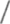 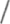 (подпись заявителя)	(расшифровка подписи)ПРИЛОЖЕНИЕ  3к Порядкупредоставления питания обучающимся1-11 классов по очной форме обучения в МКОУ «СШ №14» г. ПалласовкиДиректору МКОУ «СШ №14» г. Палласовки______________________________________(Ф.И.О. директора)от __________________________________________________________________________,(Ф.И.О. родителя, законного представителя)проживающего по адресу:	____________________________________________________________________________паспортные данные _________________________________________________________________________________________________номер телефона ________________________ЗаявлениеПрошу Вас обеспечить моего сына (дочь) _____________________________________________,     (Ф.И. ребенка)ученика (-цу) 	_____ класса питанием за счёт родительской платы:горячим завтраком / горячим обедом(нужное подчеркнуть).Я, _____________________________________________________________________________Ф.И.О.в соответствие с Федеральным законом от 27 июля 2006 года № 15З-ФЗ «О персональных данных» даю согласие на обработку и использование МКОУ «СШ №14» г. Палласовки	 предоставленных в данном заявлении персональных данных._______________ / __________________________/               _____________________подпись                        расшифровка                                              датаПРИЛОЖЕНИЕ  4к Порядкупредоставления питания обучающимся1-11 классов по очной форме обучения в МКОУ «СШ №14» г. ПалласовкиДОГОВОР № __________на оказание услуг по организации питанияза счёт родительской платы обучающегосяMKOУ «СШ №14» г. ПалласовкиМуниципальное казённое общеобразовательное	учреждение «СШ №14»Палласовскогомуниципального района Волгоградской области в лице директора _________________________,действующего на	основании	Устава,	именуемый	в дальнейшемИсполнитель, с одной стороны, и ___________________________________________________________________,(Ф.И.О. родителя (законного представителя)именуемый	в дальнейшем	 - Заказчик,	с другой	стороны,	заключили	договоро нижеследующем:Предмет договора Предметом договора является оказание Исполнителем услуг по организации питаниядочери / сына________________________________________________________________нужное подчеркнуть	Ф.И. несовершеннолетнегообучающегося ______класса за счёт родительской платы.Настоящий договор определяет условия для качественной организации и исполнения услуг по организации питания за счёт родительской платы.2. Обязанности сторон2.1 . Исполнитель обязан:2.1.1. Организовать питание за счёт роди сельской платы для обучающегося______________________________________________________________________  в школьной столовой поФ.И. несовершеннолетнегоутверждённому примерному 10-дневному меню.2.1.2. Обеспечить соблюдение санитарно-гигиенических требований, предъявляемых к организации питания.2. 2. Обязанности Заказчика:2.2.1. Своевременно вносить плату за предоставляемые услуги в размере и сроки, указанные в пункте 3.1. настоящего договора, и предоставлять копию квитанции об оплате Исполнителю в срок до 01 числа месяца, в котором будет организованно питание;2.2.2. Своевременно сообщать Исполнителю о болезни сына / дочери или его временном отсутствии в школе для снятия его с питания на период его фактического отсутствия, а также предупреждать медицинского работника и классного руководителя обимеющихся у ребёнка аллергических реакций на продукты питания.3. Условия и порядок внесения платы за питание3.1. Оплата услуг производится ежемесячно до 25 числа месяца, предшествующего месяцу, в котором будет организовано питание, путём оплаты безналичным путём. Среднесуточная стоимость питания определяется,исходя из утверждённого примерного 10-дневного меню и составляет _______ рублей в день.4. Ответственность сторон4.1. Стороны несут ответственность в соответствии с действующим законодательством Российской Федерации.Основания изменения и расторжения договораУсловия, на которых заключён настоящий договор, могут быть изменены либо по соглашениюсторон, либо в соответствии с действующим законодательством Российской Федерации.Настоящийдоговор может быть расторгнут по соглашению сторон. По инициативе одной из сторон договор может быть расторгнут по основаниям, предусмотренным действующим законодательством Российской Федерации.Помимо этого Исполнитель вправе отказаться от исполнения договора, если Заказчик не исполняет обязанности, предусмотренные п.2.2. настоящего договора. Договор считается расторгнутым со дня письменного уведомления.6.Срок действия договораНастоящий договор	вступаетвсилусодня его заключения и действуетдо _________ 20   года.Договор составлен в двух экземплярах, имеющих равную юридическую силу.7.Подписи сторонВторой экземпляр договора на руки получен __________________________________________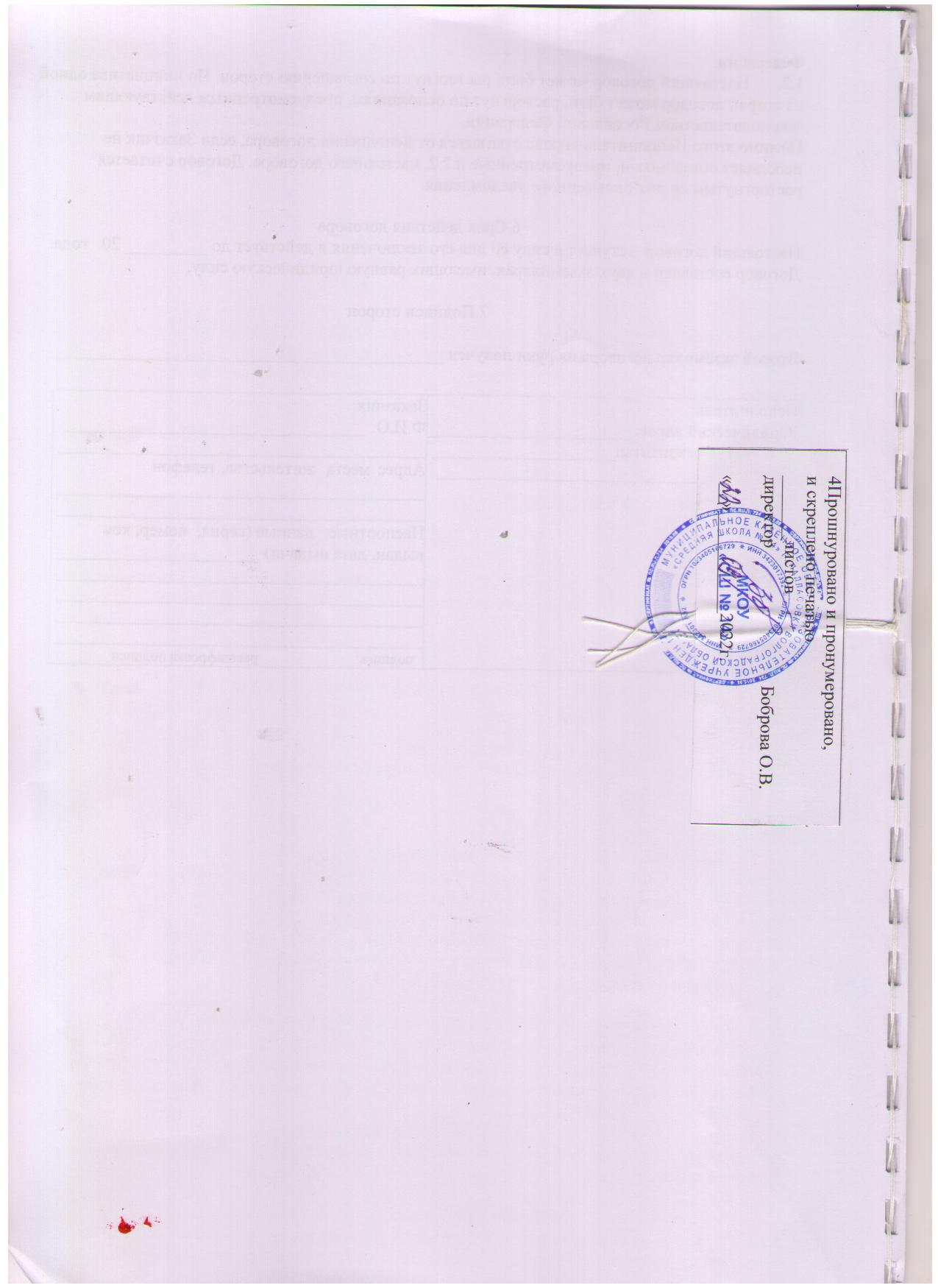 Исполнитель:Юридический адрес:	______________________ Банковские реквизиты:____________________ Директор:______________________________М.П.Заказчик:Ф.И.О. _________________________________________________________________________Адрес	места	жительства, телефон ________________________________________________________________________________Паспортные	данные(серия,номер,кем выдан, дата выдачи) 	______________________________________________________________________________________________________________________________________________________________________________________                   подпись 	              расшифровка подписиЗаказчик:Ф.И.О. _________________________________________________________________________Адрес	места	жительства, телефон ________________________________________________________________________________Паспортные	данные(серия,номер,кем выдан, дата выдачи) 	______________________________________________________________________________________________________________________________________________________________________________________                   подпись 	              расшифровка подписиЗаказчик:Ф.И.О. _________________________________________________________________________Адрес	места	жительства, телефон ________________________________________________________________________________Паспортные	данные(серия,номер,кем выдан, дата выдачи) 	______________________________________________________________________________________________________________________________________________________________________________________                   подпись 	              расшифровка подписи